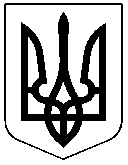 ЧЕРКАСЬКА РАЙОННА РАДАРІШЕННЯ22.12.2022 №22-2/VIІI	Про стан законності, боротьби із злочинністю, охорони громадського порядку та результати діяльності Смілянської окружної прокуратуриза 11 місяців 2022 року	Відповідно до пункту 36 частини першої статті 43 Закону України "Про місцеве самоврядування в Україні", статті 6 Закону України "Про прокуратуру", враховуючи інформацію Смілянської окружної прокуратури від 19.12.2022    №52-5677вих22, погодження постійної комісії з питань регламенту, депутатської етики, забезпечення законності, запобігання корупції та організації роботи районної ради, президії районна радаВИРІШИЛА:Інформацію Смілянської окружної прокуратури про результати діяльності за 11 місяців 2022 року взяти до відома. (додається).Голова 							Олександр ВАСИЛЕНКОІНФОРМАЦІЯПРО РЕЗУЛЬТАТИ ДІЯЛЬНОСТІ СМІЛЯНСЬКОЇ ОКРУЖНОЇ ПРОКУРАТУРИ ЧЕРКАСЬКОЇ ОБЛАСТІ ЗА 11 МІСЯЦІВ 2022 РОКУ Смілянською окружною прокуратурою у 2022 році проведено координаційну нараду та здійснюється робота з використання такої форми координації діяльності правоохоронних органів, як утворення міжвідомчих робочих груп. Не зважаючи на воєнний стан в Україні поза увагою не залишалися узгодження зусиль органів правопорядку регіону щодо протидії злочинності загалом.Крім того, упродовж 11 місяців 2022 року за процесуального керівництва прокурорів Смілянської окружної прокуратури розпочато 2291 кримінальних проваджень (слідство 1410, дізнання 881), усього розслідувалося 7192 кримінальних проваджень (слідство 5166, дізнання 2026), закінчено 1947 провадження (слідство 1158, дізнання 789). З обвинувальним актом 458 (слідство 271, дізнання 186).Закінчено проваджень на пріоритетних напрямках 34: у сфері бюджетних відносин – 10; корупційних – 14; у сфері земельних відносин – 3; у сфері лісокористування – 3; у сфері будівництва та утримання доріг – 4;  заподіяно 3,862 млн. грн. збитків, відшкодовано 1, 069 млн. грн., або 27,7%.Збитки державі 3,1 млн. грн., відшкодовано 0,96 млн. грн., або 31%, на суму 2,121 млн. грн. прокурорами заявлено позови.У структурі злочинності на 26 % скоротилася кількість облікованих тяжких злочинів. Однак вперше за останні роки відбулося збільшення кількості особливо тяжких злочинів – 45 проти 22 за аналогічний період минулого року. Цей ріст обумовлений об’єктивними причинами, зокрема воєнними діями, які розпочато на території України іноземною державою. За 11 місяців поточного року на 15 % менше від минулорічного показника обліковано кримінальних правопорушень проти життя та здоров’я. Натомість більше обліковано очевидних умисних вбивств (5 проти 3). Спостерігається суттєвий спад кількості кримінальних правопорушень проти власності (– 29 %), у тому числі крадіжок (– 37%), грабежів (-34%), розбоїв та шахрайств.Також відзначається тенденція до зменшення кількості облікованих кримінальних правопорушень проти безпеки руху та експлуатації транспорту (з 22 до 20, або –10 %).Так, не зважаючи на загальне зменшення кількості кримінальних правопорушень проти життя та здоров’я особи, на понад третину збільшилася кількість фактів спричинення тяжких тілесних ушкоджень (6 проти 4), у тому числі, що спричинили смерть потерпілих (3 проти 2). Також втричі збільшилась кількість кримінальних правопорушень (з 1 до 3) проти статевої свободи та статевої недоторканості.Попри проведену роботу з виявлення злочинів у сфері незаконного обігу наркотичних засобів, викрито більше, ніж в аналогічний період минулого року. Зважаючи, що робота всіх піднаглядних правоохоронних органів прокуратури першочергово була та залишається спрямованою на документування злочинів, пов’язаних із військовою агресією, відбулося певне зниження рівня викриття окремих категорій кримінальних правопорушень. Зокрема, фактів привласнення, розтрати майна або заволодіння ним шляхом зловживання службовим становищем виявлено на 65 % менше (78 проти 20), у сфері службової та професійної діяльності, пов’язаної з наданням публічних послуг, на 65 % менше (5 проти 14). Зросла кількість правопорушень у сфері господарської діяльності на (8 проти 2).Активізовано роботу органів правопорядку щодо виявлення та розслідування злочинів пов’язаних з незаконним обігом зброї (з – 10 до 16). На контролі також перебувають результати спільної роботи щодо протидії кримінальним правопорушенням у сфері охорони навколишнього природного середовища, з питань захисту прав та інтересів дітей та протидії насильству.Вказані вище тенденції, а також інші виклики, які постають перед органами правопорядку в умовах воєнного стану, враховані під час координації керівництвом окружної прокуратури діяльності правоохоронних органів та спільні узгоджені зусилля будуть спрямовані на їх вирішення.Діяльність прокурорів у кримінальному провадженніУпродовж 11 місяців 2022 року за процесуального керівництва прокурорів Смілянської окружної прокуратури розпочато 2291 кримінальних проваджень (слідство 1410, дізнання 881), усього розслідувалося 7192 кримінальних проваджень (слідство 5166, дізнання 2026), закінчено 1947 провадження (слідство 1158, дізнання 789). З обвинувальним актом 458 (слідство 271, дізнання 186).Закінчено проваджень на пріоритетних напрямках 34: у сфері бюджетних відносин – 10; корупційних – 14; у сфері земельних відносин – 3; у сфері лісокористування – 3; у сфері будівництва та утримання доріг – 4;  заподіяно 3,862 млн. грн. збитків, відшкодовано 1, 069 млн. грн., або 27,7%. Збитки державі 3,1 млн. грн., відшкодовано 0,96 млн. грн., або 31%, на суму 2,121 млн. грн. прокурорами заявлено позови. Вжито заходів до розкриття кримінальних правопорушень на пріоритетних напрямах.Значна увага приділена забезпеченню ефективного розслідування та процесуального керівництва у кримінальних провадженнях про кримінальні правопорушення з ознаками корупції. До суду з обвинувальними актами скеровано 14 кримінальних проваджень.Так, до суду окружною прокуратурою скеровано обвинувальний акт відносно колишнього директора державної сільськогосподарської дослідної станції за фактом зловживання службовим становищем, тобто умисне, з метою одержання будь-якої неправомірної вигоди для інших юридичних осіб, використання службовою особою службового становища всупереч інтересам служби, що спричинило тяжкі наслідки охоронюваним законом інтересам юридичної особи. (ч. 2 ст. 364 КК України).Встановлено, що виконуючи обов’язки директора державної сільськогосподарської дослідної станції уклав ряд договорів в інтересах третіх осіб на продаж сільськогосподарських культур за договірними цінами, а не через товарну біржу та провів господарські операції щодо реалізації сільськогосподарських культур, за цінами, нижчими, ніж середньозважені біржові, в результаті чого Станцією було недоотримано доходів  на загальну суму понад 600 тис. грн.Також, Смілянською окружною прокуратурою скеровано обвинувальний акт відносно директора підприємства за фактом привласнення бюджетних коштів, що виділялися на ремонт харчового блоку ліцею одного із сіл Черкаського району (ч. 2 ст. 191, ч. 1 ст. 366 КК України).За версією слідства посадова особа, виконуючи обов’язки директора товариства з обмеженою відповідальністю, уклав договір підряду на ремонт харчового блоку навчального закладу одного із сіл Черкаського району та використовуючи свої службові повноваження, видав акти приймання будівельних робіт з недостовірними відомостями, завищивши обсяг і вартість фактично виконаного ремонту, в результаті чого незаконно заволодів бюджетними коштами в сумі понад 53 тис. грн.Також, Смілянською окружною прокуратурою завершено досудове розслідування та затверджено обвинувальний акт відносно інженера з технічного нагляду за фактом розтрати бюджетних коштів, що виділялися на ремонт сільського Будинку культури, та службового підроблення (ч. 2 ст. 191, ч. 1 ст. 366 КК України).Досудовим розслідуванням встановлено, що інженер з технічного нагляду призначений відповідальним за проведення технічного нагляду по капітальному ремонту приміщення зали для глядачів у Будинку культури одного із сіл Черкаського району виконуючи організаційно-розпорядчі функції за спеціальним повноваженням, в невстановленому слідством час та місці, зловживаючи своїм службовим становищем, умисно, достовірно знаючи, що роботи за договором підряду зазначені в актах приймання виконаних будівельних робіт не достовірні, підписав їх та скріпив печаткою підприємства у подальшому на підставі зазначених актів були перераховані кошти підрядній організації, в наслідок чого здійснено розтрату бюджетних коштів на суму більше 27 тис. грн.При здійсненні судочинства за Кримінальним процесуальним кодексом України, за участю прокурорів Смілянської окружної прокуратури судами розглянуто у першій 207 кримінальні провадження (з них 7 – щодо неповнолітніх). Обвинувачення підтримано у розгляді 39 проваджень з ухваленням вироків, з них 4 – щодо неповнолітніх.Упродовж І півріччя 2022 року за апеляційними скаргами прокурорів окружної судом апеляційної інстанції розглянуто 175 кримінальних проваджень.Протидія кримінальним правопорушенням та захист інтересів держави у сфері охорони навколишнього природного середовищаПріоритетом у діяльності залишається протидія правопорушенням у сфері охорони навколишнього природного середовища. Подано 10  позовних заяв на суму 145 136 тис. грн. (з них                                                   2 немайновий), задоволено 6 на суму 338 тис. грн, реально виконано на суму 6 тис. грн., залишаються невиконаними  судові рішення на суму 349 тис. грн.У провадженні судів першої інстанції перебуває 7 справ на суму                                   144 587 тис. грн.Смілянською окружною прокуратурою пред’явлено позов до Черкаської районної державної адміністрації та ряду фізичних осіб про визнання незаконними й скасування розпоряджень, недійсними договорів, скасування рішень про державну реєстрацію прав та повернення державі земельних ділянок загальною площею 9 га та вартістю понад 27 млн. грн., розташованих в межах Регіонального ландшафтного парку «Трахтемирів». Приділялась увага питанням охорони надр. До господарського суду Черкаської області Смілянським окружним прокурором подано позовну заяву до одного із суб’єктів господарювання про розірвання договору оренди землі для розміщення промислового майданчика під будівництво на базі родовища корисних копалин площею 47,8 га вартістю понад 52 млн. грн. До Канівського міськрайонного суду пред’явлено дві позовні заяви                   в інтересах Ліплявської сільської ради до про відшкодування шкоди заподіяної незаконним виловом риби в сумі 116 690 грн. та в інтересах Бобрицької сільської ради про відшкодування шкоди заподіяної незаконним виловом риби в сумі 172 125 грн. Вказані позовні заяви судом задоволено.Також, Смілянським окружним прокурором 31.05.2022 скеровано до суду обвинувальний акт відносно старости одного із сіл Кам’янської територіальної громади, який, зловживаючи службовим становищем, залучив двох осіб та здійснив на території захисного лісонасадження незаконну порубку 315 дерев породи ясен, дуб та берест, чим завдав шкоди державі на суму в 1,1 млн грн. Захист інтересів дітей та протидія насильствуУпродовж 2022 року Смілянською окружною прокуратурою заявлено 10 позовних заяв на суму 160 914 тис грн., задоволено 9 позовних заяв на суму 506 тис. грн, сума коштів чи вартість майна, вибуття яких попереджено із державної (комунальної) власності – на суму 81 млн. 112 тис грн.,  реально виконано рішень судів на суму 254 тис. грн.Внесено 1 апеляційну скаргу на ухвали суду про повернення позовних заяв.Залишок невиконаних судових рішень становить 1 147 тис. грн, в тому числі, за рішеннями минулих років – 256 тис. грн. Задоволено 4 скарги, внесені у порядку ст. 74 Закону України «Про виконавче провадження».Розпочато 2 кримінальні провадження на підставі ст. 23 Закону України «Про прокуратуру».Так, Смілянською окружною прокуратурою через суд стягнуто до місцевого бюджету з товариства обмеженої відповідальності понад 200 тис грн за не поставку палива для шкільних автобусів Ліплявськвій об’єднаній територіальній громаді.Так, до Черкаського окружного адміністративного суду скеровано позовну заяву до Корсунь-Шевченківської міської ради про визнання протиправною бездіяльність та зобов’язання вчинити дії щодо оформлення правовстановлюючих документів на земельну ділянку, на якій розташований на території Корсунь-Шевченківської міської ради Черкаської області, вартістю                        25 млн грн. Рішенням суду від 18.10.2022 позовну заяву задоволено в повному обсязі.Крім того, до господарського суду Львівської області скеровано позовну заяву в інтересах держави в особі виконавчого комітету Ліплявської сільської ради Черкаської області до товариства з обмеженою відповідальністю щодо стягнення заборгованості у зв’язку з невиконанням договору підряду щодо поставки товару  в сумі 209 тис. грн. Рішення господарського суду Львівської області 14.03.2022 вказана позовна заява задоволена в повному обсязі.Протягом поточного року слідчими піднаглядних відділів поліції розслідувалось 9 кримінальних провадження у сфері охорони дитинства, з яких до суду скеровано 4.  У вказаних кримінальних провадженнях встановлено збитків на загальну суму 191 тис. грн., відшкодовано в ході досудового розслідування  185 тис. грн., при цьому невідшкодована сума збитків  6 тис. грн. охоплена позовною діяльністю.Для прикладу, 30.07.2022 до суду скеровано обвинувальний акт у кримінальному провадженні за обвинуваченням Крижнія А.Б,, у вчиненні кримінальних правопорушень, передбачених ч. 2 ст. 191, ч. 1 ст. 366 КК України за фактом службового підроблення та заволодіння бюджетними коштами на суму 110 тис. грн. під час виконання робіт по капітальному ремонту даху в навчальному корпусі Державного навчального закладу «Корсунь-Шевченківський професійний ліцей». В рамках кримінального провадження процесуальним керівником забезпечено відшкодування державі завданих збитків в розмірі 104 тис. грн., при цьому невідшкодована сума збитків  6 тис. грн. охоплена позовною діяльністю.Забезпечено процесуальне керівництво у 72 провадженнях про кримінальні правопорушення, вчинені стосовно дітей. До суду скеровано 12 кримінальних правопорушень вказаної категорії. Забезпечено участь у розгляді судами у 10 кримінальних проваджень.Як приклад, Смілянською окружною прокуратурою до суду скеровано         обвинувальний акт та в подальшому підтримано державне обвинувачення стосовно 37-річного смілянина за фактом, умисного одержання доступу до дитячої порнографії з використанням інформаційно-телекомунікаційних систем чи технологій, її придбання і зберігання без мети збуту чи розповсюдження (ч. 1 ст. 301-1 КК України).Установлено, що обвинувачений використовуючи інформаційно-телекомунікаційні системи та технології, будучи користувачем інтернет-мережі Інтернет, користуючись власним персональним комп’ютером,  діючи з прямим умислом, направленим на порушення громадської моральності, через програму "Emule", з мережі Інтернет, одержав доступ до  файлів з графічними зображеннями, що  містять дитячу порнографію та зберігав їх на власному комп’ютері до виявлення та вилучення правоохоронцями під час проведення обшуку.Смілянським міськрайонним судом засуджено чоловіка до 3-х років позбавлення волі. У судовому засіданні обвинувачений визнав свою вину та щиро розкаївся, у зв’язку з чим судом застосовано ст. 75 КК України та звільнено від відбування покарання з іспитовим терміном 2 роки.Міжнародно-правове співробітництво під час кримінального провадження Смілянською окружною прокуратурою упродовж 11 місяців 2022 року вживалися заходи до належної організації роботи обласної прокуратури у галузі міжнародно-правового співробітництва під час кримінального провадження та удосконалення взаємодії з компетентними органами іноземних держав з питань міжнародної правової допомоги.У вказаний період розглянуто та виконано 6 запити про міжнародне співробітництво під час кримінального провадження, з питань надання міжнародної правової допомоги при проведенні слідчих (розшукових) та процесуальних дій.У поточному році на території іноземної держави затримано особу, яка розшукуються піднаглядним прокуратурі правоохоронними органами. У зв’язку з цим підготовлено і до центральних органів України направлено клопотання про їх видачу (екстрадицію). Органами прокуратури області у порядку ч. 3 ст. 558 КПК України погоджено виконання 1 запит компетентних органів іноземних держав про надання міжнародної правової допомоги, які виконувалися органами поліції.Представництво інтересів держави в судіПопри воєнний стан прокуратура продовжує відновлювати інтереси держави, виконуючи конституційну функцію представництва інтересів держави в суді.Так, за позовами Смілянської окружної прокуратури за 11 місяців поточного року судами відкрито провадження у справах на загальну                   суму  850 933 тис. грн., задоволено  22 позови на суму 26 605 тис. грн., реально виконано судових рішень на суму 146 026 тис. грн. Активно вживалися заходи представницької діяльності у сфері земельних правовідносин. У цій сфері судами відкрито провадження у 9 справах на загальну суму 
504 358 тис. грн., задоволено 7 позови на суму 25 567 тис. гривень.Площа повернутих державних земель та земель, незаконне надання яких попереджено, становить 27 га.Подано до суду 1 позовну заяву про передачу до державної власності об’єкту нерухомості на загальну суму 180 040 тис. грн., задоволено 1 позов немайнового характеру.До суду пред’явлено 20 позовів у бюджетній сфері на суму 21 465 тис. грн., задоволено 8 позовів на суму 683 тис. гривень. За наслідками вивчення виконавчих проваджень в порядку відомчого контролю внесено 19 скарг на неправомірні дії, рішення чи бездіяльність державних виконавців, які розглянуто та задоволено. До ЄРДР в порядку ч. 7 ст. 23 Закону України «Про прокуратуру» внесено відомості про вчинення 7  кримінальних проваджень.Продовжують виявлятись непоодинокі факти виведення земель із лісового фонду. Попри позитивні наслідки активізації діяльності органів Держгеокадастру та органів місцевого самоврядування з інвентаризації земель, обмежені в обороті землі лісогосподарського призначення, які тривалий час на законних підставах перебували в постійному користуванні державних лісогосподарських підприємств, всупереч вимогам Лісового та Земельного кодексів України, протиправно виводились із земель лісогосподарського призначення, передавалися в комунальну власність як землі сільськогосподарського призначення з подальшою можливістю їх передачі у приватну власність. Смілянською окружною прокуратурою направлено до господарського суду Черкаської області для розгляду позовну заяву в інтересах держави в особі Черкаської обласної державної адміністрації до Головного управління Держгеокадастру у Черкаській області та однієї із сільських рад Черкаського району Черкаської області про визнання недійсним та скасування рішення органу державної влади та витребування земельної ділянки лісогосподарського призначення (ліси) загальною площею 1,5 га та вартістю 10 млн. гривень. Вказаний позов судом задоволений.Прокуратурою встановлено, що наказом Держгеокадастру незаконно передано сільській раді земельну ділянку лісогосподарського призначення, яка використовується ДП «Корсунь-Шевченківське лісове господарство», що могло призвести до передачі земельної ділянки у приватну власність. Також, Смілянською окружною прокуратурою забезпечено реальне                   виконання рішення господарського суду Черкаської області від 24.11.2021 у справі за позовом заступника керівника Смілянської окружної прокуратури в інтересах держави в особі Черкаської обласної державної адміністрації до Головного управління Держгеокадастру у Черкаській області та Набутівської сільської ради Черкаського району Черкаської області про визнання недійсним та скасування рішення органу державної влади та витребування земельної ділянки, та повернуто у власність держави в особі Черкаської обласної державної адміністрації частину земельної ділянки з кадастровим номером: 7122583900:03:001:0130 площею 1,4 га  вартістю понад 6 млн. грн. Виявлено ряд порушень в сфері публічних закупівель. До прикладу, Смілянською окружною прокуратурою скеровано до суду позов в інтересах Фонду державного майна України до ПрАТ «Укрпрофоздоровниця», про витребування комплексу житлових будівель санаторію «Жовтень» вартістю 180 млн. грн., які розміщені на площі 43 га мальовничої Канівщини. Триває судовий розгляд.Смілянською окружною прокуратурою в інтересах держави в особі Міністерства культури та інформаційної політики України та Управління культури та охорони культурної спадщини Черкаської обласної державної адміністрації 11.08.2022 направлено до Черкаського окружного адміністративного суду позовну заяву до виконавчого комітету Корсунь-Шевченківської міської ради Черкаської області  про визнання протиправною бездіяльності та зобов’язання вчинити дії щодо замовлення розроблення історико-архітектурного опорного плану історично населеного міста Корсунь-Шевченківський. Судовий розгляд триває.За реагування Смілянської окружної прокуратури судами ухвалено                            2 рішення про передачу у комунальну власність територіальних громад                                  двох будинків загальною вартістю 80  млн грн. На даний час вказане рішення виконане.Запобігання і протидія корупції поза межами кримінального провадження.За 11 місяців поточного року прокурорами Смілянської окружної прокуратури взято участь у розгляді 20 протоколів про адміністративні правопорушення, пов’язані з корупцією.За результатами судових розглядів до відповідальності у вигляді штрафу притягнуто 12 правопорушників. Виявлено та скеровано на розляд 9 подань про притягнення до дисциплінарної відповідальності, згідно ст. 65-1 Закону України «Про запобігання та протидію корупції». Протидія порушенням прав громадян у правоохоронній та пенітенціарній сферіЗ метою забезпечення реального стану законності у піднаглядних органах Смілянською окружною прокуратурою протягом 2022 року внесено 38 документів прокурорського реагування. За результатами розгляду 35 з них до відповідальності притягнуто 31 посадову особу. Ще 3 вказівки перебуває на розгляді. Характерними порушеннями, які стали підставами для внесення актів реагування:- неналежне виконання працівниками поліції функціональних обов’язків при виконанні вироків суду, якими осіб засуджено до реальної міри покарання (позбавлення, обмеження волі, арешт) та які на момент їх постановлення не перебували під вартою;- недотримання поліцейськими положень КУпАП при проведенні адміністративного затримання та затримання у порядку ст. 298-2 КПК України (при вчиненні кримінальних проступків);- зволікання працівників ДВС при реалізації положень Закону України «Про виконавчу службу»;- недотримання працівниками окремих органів місцевого самоврядування положень КУпАП що регулюють порядок організації виконання суспільно корисних робіт;- порушення працівниками ізоляторів тимчасового тримання Закону України «Про попереднє ув’язнення» та «Інструкції про роботу ізоляторів тимчасового тримання органів внутрішніх справ України»;Результати наглядової діяльності за установами попереднього ув’язнення, а саме ІТТ № 3 (м. Сміла) та ІТТ № 4 (м. Канів) загалом позитивно вплинули на стан додержання законів щодо матеріально-побутового та медико-санітарного забезпечення затриманих та ув’язнених осіб, режиму їх тримання, запобігання катуванням та іншому жорстокому поводженню, дотримання конституційних прав громадян.Разом з тим, в указаних установах не допущено вчинення кримінальних правопорушень серед утримуваного спецконтингенту, зокрема незаконної доставки заборонених предметів.   Випадків незаконного утримання осіб упродовж звітного періоду не виявлено, акції масових заворушень серед ув’язнених відсутні. Окрім цього, у 2022 році не допущеного фактів катування утримуваних осіб працівниками ізоляторів тимчасового тримання.Забезпечено реагування на порушення прав громадян при здійсненні затримання працівниками поліції (зокрема, Смілянською окружною прокуратурою за фактом виявлення у доставлених до ІТТ № 3 (м. Сміла) громадян із тілесних ушкоджень були внесені відомості до ЄРДР за ч. 2 ст. 365 КК України, кримінальне провадження скеровано за підслідністю до ДБР).При здійсненні наглядової діяльності було досягнуто позитивних зрушень при організації облаштування спеціальної палати у КНП «Смілянська міська лікарня». Розгляд звернень і запитів, забезпечення доступу до публічної інформаціїПротягом 11 місяців 2022 році кількість звернень до Смілянської окружної прокуратури надійшло 413. За цей період вирішено 214 звернень громадян та юридичних осіб, задоволено 5 звернення.Найбільшу кількість звернень розглянуто з питань досудового розслідування – 128. 188 звернень, розгляд яких віднесено до компетенції органів державної влади, контролю та інших установ, відповідно до вимог Законів України «Про звернення громадян», «Про прокуратуру» та галузевих наказів Генерального прокурора спрямовано за належністю.Інформування суспільства щодо діяльності органів прокуратури областіЗ метою формування в суспільстві об’єктивної думки щодо діяльності органів прокуратури, підвищення рівня довіри до них прокурорами систематично висвітлювалася інформація про результати роботи у засобах масової інформації. Здійснено 253 виступів. Найчастіше інформація оприлюднювалася в електронних ЗМІ (151 виступів).